Document à adresser au moins un mois avant la date souhaitée à Monsieur le Maire. Par courrier : Mairie de Fréjus - Service Associations – Place Formigé – 83600 Fréjus. Par mail : vieassociative@ville-frejus.fr . Pour tous renseignements : Tél. : 04 94 17 67 39 - Tél. : 04 94 51 76 17. Nom de l’organisme :…					. Nature (association, société, autre…) :…. Adresse :…. Nom du demandeur :…									. N° tél :…. Nom de la personne chargée de récupérer les clefs et de fermer la salle :…			. N° tél. :…. Référence de la Police d’Assurance Responsabilité Civile :…  (Attestation à fournir avec le présent formulaire). Nom de la salle :…. Objet de la manifestation :…. Apéritif ou repas envisagés* : Non    Oui  	Si oui, réception ouverte au public** : Non  Oui  Attention, aucun équipement supplémentaire ne sera possible sur ce formulaire. Dans ce cas, veuillez remplir le dossier unique.Demande faite le…								Signature (Nom et qualité du signataire)Le dépôt du formulaire ne vaut pas acceptation de la demande. Une réponse écrite sera adressée au demandeur et une convention sera établie.* Uniquement dans les salles autorisées. **Contacter au préalable le Service Associations.Le 31 décembre 2021, un décret a donné le texte du contrat d'engagement républicain créé par la loi du 24 avril 2021 confortant le respect des principes de la République. Toute association souhaitant une subvention financière ou en nature se voit donc obligée, dès le 1er janvier 2022, de souscrire aux 7 engagements du contrat.Contrat d'engagement républicain :les 7 engagements que doivent prendre les associationsENGAGEMENT N° 1 : RESPECT DES LOIS DE LA RÉPUBLIQUELe respect des lois de la République s'impose aux associations et aux fondations, qui ne doivent entreprendre ni inciter à aucune action manifestement contraire à la loi, violente ou susceptible d'entraîner des troubles graves à l'ordre public.L'association ou la fondation bénéficiaire s'engage à ne pas se prévaloir de convictions politiques, philosophiques ou religieuses pour s'affranchir des règles communes régissant ses relations avec les collectivités publiques.
Elle s'engage notamment à ne pas remettre en cause le caractère laïque de la République.
ENGAGEMENT N° 2 : LIBERTÉ DE CONSCIENCEL'association ou la fondation s'engage à respecter et protéger la liberté de conscience de ses membres et des tiers, notamment des bénéficiaires de ses services, et s'abstient de tout acte de prosélytisme abusif exercé notamment sous la contrainte, la menace ou la pression.Cet engagement ne fait pas obstacle à ce que les associations ou fondations dont l'objet est fondé sur des convictions, notamment religieuses, requièrent de leurs membres une adhésion loyale à l'égard des valeurs ou des croyances de l'organisation.

ENGAGEMENT N° 3 : LIBERTÉ DES MEMBRES DE L'ASSOCIATIONL'association s'engage à respecter la liberté de ses membres de s'en retirer dans les conditions prévues à l'article 4 de la loi du 1er juillet 1901 et leur droit de ne pas en être arbitrairement exclu.
ENGAGEMENT N° 4 : ÉGALITÉ ET NON-DISCRIMINATIONL'association ou la fondation s'engage à respecter l'égalité de tous devant la loi. Elle s'engage, dans son fonctionnement interne comme dans ses rapports avec les tiers, à ne pas opérer de différences de traitement fondées sur le sexe, l'orientation sexuelle, l'identité de genre, l'appartenance réelle ou supposée à une ethnie, une Nation, une prétendue race ou une religion déterminée, qui ne reposeraient pas sur une différence de situation objective en rapport avec l'objet statutaire licite qu'elle poursuit, ni cautionner ou encourager de telles discriminations.
Elle prend les mesures, compte tenu des moyens dont elle dispose, permettant de lutter contre toute forme de violence à caractère sexuel ou sexiste.
ENGAGEMENT N° 5 : FRATERNITÉ ET PREVENTION DE LA VIOLENCEL'association ou la fondation s'engage à agir dans un esprit de fraternité et de civisme. Dans son activité, dans son fonctionnement interne comme dans ses rapports avec les tiers, l'association s'engage à ne pas provoquer à la haine ou à la violence envers quiconque, et à ne pas cautionner de tels agissements. Elle s'engage à rejeter toutes formes de racisme et d'antisémitisme.
ENGAGEMENT N° 6 : RESPECT DE LA DIGNITÉ DE LA PERSONNE HUMAINEL'association ou la fondation s'engage à n'entreprendre, ne soutenir, ni cautionner aucune action de nature à porter atteinte à la sauvegarde de la dignité de la personne humaine. Elle s'engage à respecter les lois et règlements en vigueur destinés à protéger la santé et l'intégrité physique et psychique de ses membres et des bénéficiaires de ses services et ses activités, et à ne pas mettre en danger la vie d'autrui par ses agissements ou sa négligence. Elle s'engage à ne pas créer, maintenir ou exploiter la vulnérabilité psychologique ou physique de ses membres et des personnes qui participent à ses activités à quelque titre que ce soit, notamment des personnes en situation de handicap, que ce soit par des pressions ou des tentatives d'endoctrinement. Elle s'engage en particulier à n'entreprendre aucune action de nature à compromettre le développement physique, affectif, intellectuel et social des mineurs, ainsi que leur santé et leur sécurité.
ENGAGEMENT N° 7 : RESPECT DES SYMBOLES DE LA RÉPUBLIQUEL'association s'engage à respecter le drapeau tricolore, l'hymne national, et la devise de la République.Le…								Président (e) de l’association…Lu et approuvé								M.* Selon le P.V. de la Commission de Sécurité** Nombre de personnes assisses en conférence : 1 personne/0.5 ml de sièges*** Nombre de personnes assisses en cabarets : 4 personne/3 m2 déduction faite des estrades**** Nombre de personnes assisses en période Covid : Superficie /4La commune se réserve le droit d’orienter les demandes vers les salles les plus appropriées aux besoins.Cette autorisation est délivrée à titre personnel, en aucun cas, le locataire ne peut sous-louer les lieux, même gratuitement.Pôle Vie des Quartiers - Service Associations – Maj 07/02/2021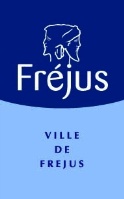 VILLE DE FREJUSPôle Vie des QuartiersService Associations FORMULAIRE DE DEMANDEDE MISE A DISPOSITION DE SALLE MUNICIPALEDemande ponctuelle et sans équipement supplémentaire-ATTENTIONCette page doit être entièrement renseignée et signée pour être traitéeORGANISME DEMANDEURSALLE MUNICIPALE DEMANDEEDatesHorairesNombre participants DeboutNombre participants Assis en conférenceNombre participants Assis attablésListe des salles municipales gérées parLe Pôle Vie des Quartiers - Service AssociationsListe des salles municipales gérées parLe Pôle Vie des Quartiers - Service AssociationsListe des salles municipales gérées parLe Pôle Vie des Quartiers - Service AssociationsListe des salles municipales gérées parLe Pôle Vie des Quartiers - Service AssociationsListe des salles municipales gérées parLe Pôle Vie des Quartiers - Service AssociationsListe des salles municipales gérées parLe Pôle Vie des Quartiers - Service AssociationsListe des salles municipales gérées parLe Pôle Vie des Quartiers - Service AssociationsListe des salles municipales gérées parLe Pôle Vie des Quartiers - Service AssociationsListe des salles municipales gérées parLe Pôle Vie des Quartiers - Service AssociationsListe des salles municipales gérées parLe Pôle Vie des Quartiers - Service AssociationsListe des salles municipales gérées parLe Pôle Vie des Quartiers - Service AssociationsEspaces mis à dispositionEspaces mis à dispositionSallesM²TarifsTarifsCapacité d’accueil maximumCapacité d’accueil maximumCapacité d’accueil maximumCapacité d’accueil maximumCapacité d’accueil maximumEspaces mis à dispositionEspaces mis à dispositionSallesM²½ jour jusqu’à 4 h1 joursup. à 4 hNombre de personnes deboutNombre de personnes assissesVoir ci-dessous**Nombre de chaisesdisponiblesNombre de personnes assises autour d’une table***Nombre de tablesdisponiblesCentre Administratifde Saint-AygulfAvenue Lucien BoeufSalle Charles Denis 1Salle Charles Denis 1192150165 €330 €343*210210*22Centre Administratifde Saint-AygulfAvenue Lucien BoeufSalle Charles Denis 2Salle Charles Denis 2192150165 €330 €343*210210*22Maison de quartierLa Tour de MareAllée du SerpoletSalle MadronSalle Madron178120 €240 €600*12513034Maison de quartierLa Tour de MareAllée du SerpoletSalle Mairie AnnexeSalle Mairie Annexe2466 €130 €20201Maison de quartierLa Tour de MareAllée du SerpoletSalle du Bas n° 22Salle du Bas n° 224366 €130 €46*22378Salle Bateau Municipal et CulturelQuartier Port FréjusSalle Bateau Municipal et CulturelQuartier Port FréjusSalle Bateau Municipal et CulturelQuartier Port Fréjus288165 €330 €29026530Salle HorizonMaison de l’Emploi - Bd de la MerSalle HorizonMaison de l’Emploi - Bd de la MerSalle HorizonMaison de l’Emploi - Bd de la Mer42100 €200 €Salle Jean Du ConseilEspace CaïsSalle Jean Du ConseilEspace CaïsSalle Jean Du ConseilEspace Caïs79100 €200 €Salle Palatin à Saint-Aygulf(Salle coupée en 2 : 120 m 2 et 90 m2 + cuisine)Salle Palatin à Saint-Aygulf(Salle coupée en 2 : 120 m 2 et 90 m2 + cuisine)Salle Palatin à Saint-Aygulf(Salle coupée en 2 : 120 m 2 et 90 m2 + cuisine)27580 €160 €225*41414Salle PrévertRésidence l’AgachonSalle PrévertRésidence l’AgachonSalle PrévertRésidence l’Agachon115100 €200 €Salle Polyvalente de l’Estérel Callitri et Lux Saint-Jean de CannesSalle Polyvalente de l’Estérel Callitri et Lux Saint-Jean de CannesSalle Polyvalente de l’Estérel Callitri et Lux Saint-Jean de Cannes9075 €150 €130*Salles Sextant - Av. de ProvenceSalle du bas 145 m2 - Salle du  haut  55 m2Salles Sextant - Av. de ProvenceSalle du bas 145 m2 - Salle du  haut  55 m2Salles Sextant - Av. de ProvenceSalle du bas 145 m2 - Salle du  haut  55 m2152110 € 220 €653*10020020Salle TassanRésidence le Brisbane - Quartier GabelleSalle TassanRésidence le Brisbane - Quartier GabelleSalle TassanRésidence le Brisbane - Quartier Gabelle3845 €90 €28286Cautions demandées : 500 € pour la salle et son équipement et 300 € pour le ménageCautions demandées : 500 € pour la salle et son équipement et 300 € pour le ménageCautions demandées : 500 € pour la salle et son équipement et 300 € pour le ménageCautions demandées : 500 € pour la salle et son équipement et 300 € pour le ménageCautions demandées : 500 € pour la salle et son équipement et 300 € pour le ménageCautions demandées : 500 € pour la salle et son équipement et 300 € pour le ménageCautions demandées : 500 € pour la salle et son équipement et 300 € pour le ménageCautions demandées : 500 € pour la salle et son équipement et 300 € pour le ménageCautions demandées : 500 € pour la salle et son équipement et 300 € pour le ménageCautions demandées : 500 € pour la salle et son équipement et 300 € pour le ménageCautions demandées : 500 € pour la salle et son équipement et 300 € pour le ménage